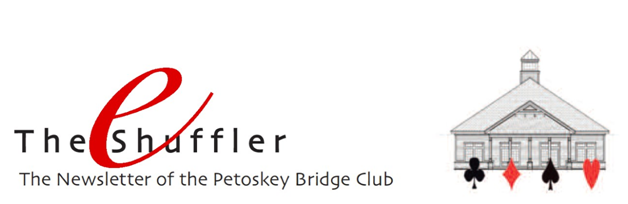 The Bridge House -  Nothing new on this front.  We are still closed for face-to-face play.  Hopefully each of you is well and continuing the needed safety precautions to stay that way.  We continue to pay attention to ACBL and to Federal, state and local officials re: when and how businesses may open.  We’ll let you know just as soon as there is a change to our current situation.   In the mean time . . . PetoskeyBBO!!!Tournaments and Events – Just a reminder that the ACBL has canceled all face-to-face tournaments for the remainder of 2020.  They are however holding special events online.   August 27-30 events will be 25% gold (75% black) and September 21-27 games will be double masterpoints.PetoskeyBBO – As you know, the club is online with Virtual Petoskey Bridge Club games via BridgeBaseOnline (BBO) and ACBL. Here is our current schedule:  Tuesdays –  199 game	    Game time:  10:05 a.m.    Open game	    Game time:  10:15 a.m.Thursdays – Open game	    Game time:  1:35 p.m.Fridays      –  199 game	    Game time:  10:05 a.m.      Open  game	    Game time:  10:15 a.m.Game fee is $6.  You must be a member of BBO to participate.  If you are new to BBO or could use a refresher, CLICK HERE for all you need to know.  You may contact us via email at PetoskeyBBO@gmail.com if you have additional questions.  Reminder - Need a Partner -  You may list yourself as needing a partner, and you may see who else may be looking for a partner, on the Find a Partner tab on our website.Non-Profit Corporation – The annual meeting of the non-profit corporation which manages the Petoskey Bridge Club was held on Wednesday, July 8, 2020.  Financial Report - Due to the outstanding support that you, our players, have shown by participating in the virtual games (both our own games and in the Support Your Club (SYC) games), the corporation is holding steady financially even during these trying times.  Thank you.Board Member Election - Board members for the upcoming year were elected.  Upon election, the board members elected officers.  Here are the results:Bernadette Burkhardt – board member and secretaryLinda Dawson – board memberMike Sears – board member and presidentJanice Smolinski – board member and treasurerAllison White – board memberLarry Willis – board memberPam Ziegel – board member and vice-presidentDave Deal served on the board for eight years before resigning his seat this year.   His contributions as a board member and as our treasurer were essential to the success of the corporation during his involvement.  Thank you, Dave.Rank Progression – Since our previous eShuffler, several of our players have attained the next rank of ACBL accomplishment:New Club Masters – Nancy Dykstra, Tim Dykstra, Patty Fralick, Roberta Gluck, Peter GluckNew Sectional Master – Gail TorreanoNew Regional Masters – Patti Grannis, Christina Homan, Nancy KohlerNew Bronze Life Masters – Carole Vial, Jonathan Friendly, Nancy HaydenNew Ruby Life Master – Debbie SearsCongratulations to all!